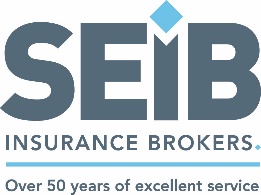 British Riding Clubs Area 13Novice & Intermediate Winter Show JumpingQualifier SchedulePlus Open Show JumpingHascombe Farm EC, Horn Lane, Woodmancote, Henfield, BN5 9SASunday 26th November 2023(Novice Championships held 6th – 7th of April 2024 Arena UK, Allington Lane, Allington, Grantham, NG32 2EF)Horses can compete at 2 consecutive heightsPLUS £5 First aid per riderIntermediate Winter Show Jumping Qualifier Schedule(Championships held 27th – 28th April 2024 at Arena UK, Allington Lane, Allington, Grantham,NG32 2EF)Horses can compete at 2 consecutive heightsPLUS £5 First aid per riderQualifier entries only for the classes 1 – 5 – BRC Preliminary entries close on 4th NovemberEntries to: Caroline Exley, 4 Parklands, North Holmwood, Dorking, Surrey, RH5 4HQ  caroline.exley@hdrc.org.uk Tel: 07837 828022Entries close 20th NovemberClubs will be required to supply a minimum of one helper per club for 2-3 Hours – please email names to Caroline Exley by close of entriesStart times available on Area 13 website and FB page 24th NovemberOpen ClassesThese are open to non BRC membersPLUS £5 First aid per riderEntries for Open Classes on My Riding LifeAll classes will run as single phase i.e 1 round following straight onto a jump-off, with all competitors going forward to the jump-off section.Eligibility for classes 1 – 5 can be found in the current BRC Handbook. Eligibility will be taken from the close of pre-entry. All competitors must be a member and be on the BRC Database by midday the Friday before the qualifier. Anyone failing to meet the eligibility criteria will be disqualified and informed by BRC HQ when the results are processed.We are delighted to welcome back SEIB Insurance Brokers to sponsor the BRC Novice Winter Championships. SEIB specialises in an array of distinct fields, with more than 50 years of experience in horse insurance.Rules and RegulationsThis competition will run under BRC Rules, anyone in attendance will be bound by the BRC Code of Conduct. It is important that all competitors are aware of the rules relating to this competition – please see the current BRC Handbook and also the BRC Rule Amendments and Changes Document which can be found at the link below: https://www.bhs.org.uk/british-riding-clubs/brc-downloads/brc-handbook/ If the date of the qualifier is cancelled for any reason and rescheduled within 21 days, the close of pre-entry will remain. If the qualifier is rescheduled for more than 21 days after the original date, entries will re-open. Late entry fees will not be refunded.  Eligibility is taken from the Friday before the qualifier, regardless of rescheduling. Pre-entries that cannot attend the new date may be issued a credit note but the Team Manager must inform the office in writing before the cut-off date which the area will be informed of upon rescheduling.NO refunds are given once the times have been published. In the event of cancellation due to circumstances beyond our control entry fees will be refunded less an administration fee of £5 per entry.HatsAll hats must have a visible current BRC/BE/PC PINK hat tag in place before they are worn on the showground, to show that they meet the current safety standards.  There will be a trained official available on the day to do this for you if your hat does not currently have one. For up to date hat rules please see the current BRC Handbook.Please note that the PINK Horse-Events Hat Tags will NOT be accepted and the rider will need to get their hat tagged with one of the listed tags.Body ProtectorsA body protector is not mandatory for this competition but can be worn. Please note the BETA Level 3 2009 Purple Label is no longer accepted as a recognised standard for Body Protectors at BRC Events. It is a riders responsibility to ensure they have the correct standard of a BETA Level 3 2018 BLUE Label on their body protectors. Riders using Exo Body Cages are allowed to wear those with a purple 2009 BETA level 3 label, however must inform the organiser of the event that they will be using an Exo Body Cage.Flu Vaccinations & MicrochipsYour horse must have up to date influenza vaccinations in line with rule G7 in the current BRC Handbook. There is also a checking device on the BRC website. If you are unsure, please call BRC on 02476 840518. As of 1 October 2020, it is compulsory for all horses to be microchipped. It is the rider’s responsibility to ensure the horse is chipped and it is traceable.Numbers to qualify as per Appendix 10 in the current BRC Handbook.DISCLAIMER OF LIABILITYNeither the organizers, Area 13 Riding Club Officials, nor Hascombe Farm EC accept any liability for any accidents, illness or damage to horses, owners, riders, spectators, ground or any persons or property whatsoever. ClassClass NameEntry Fee1aJunior Winter 70cmShow Jumping Team & IndividualHeight in first phase: 70cm£151bSenior Winter 70cmShow Jumping Team & IndividualHeight in first phase: 70cm£152aJunior Winter 80cmShow Jumping Team & IndividualHeight in first phase: 80cm£152cSenior Winter 80cmShow Jumping Team & IndividualHeight in first phase: 80cm£15ClassClass NameEntry Fee3aJunior Winter 90cmShow Jumping Team & IndividualHeight in first phase: 90cm£153bSenior Winter 90cmShow Jumping Team & IndividualHeight in first phase: 90cm£154Mixed Senior/Junior Winter 100cmShow Jumping Team & IndividualHeight in first phase:100cm£155Mixed Senior/Junior Winter 105cmShow Jumping Team & IndividualHeight in first round: 105cm£15ClassClass NameEntry Fee670cm Show Jumping Height in first phase: 70cm£15780cm Show Jumping Height in first phase: 80cm£15890cm Show Jumping Height in first phase:90cm£159100cm Show JumpingHeight in first phase:100cm£1510105cm Show JumpingHeight in first phase: 105cm£15